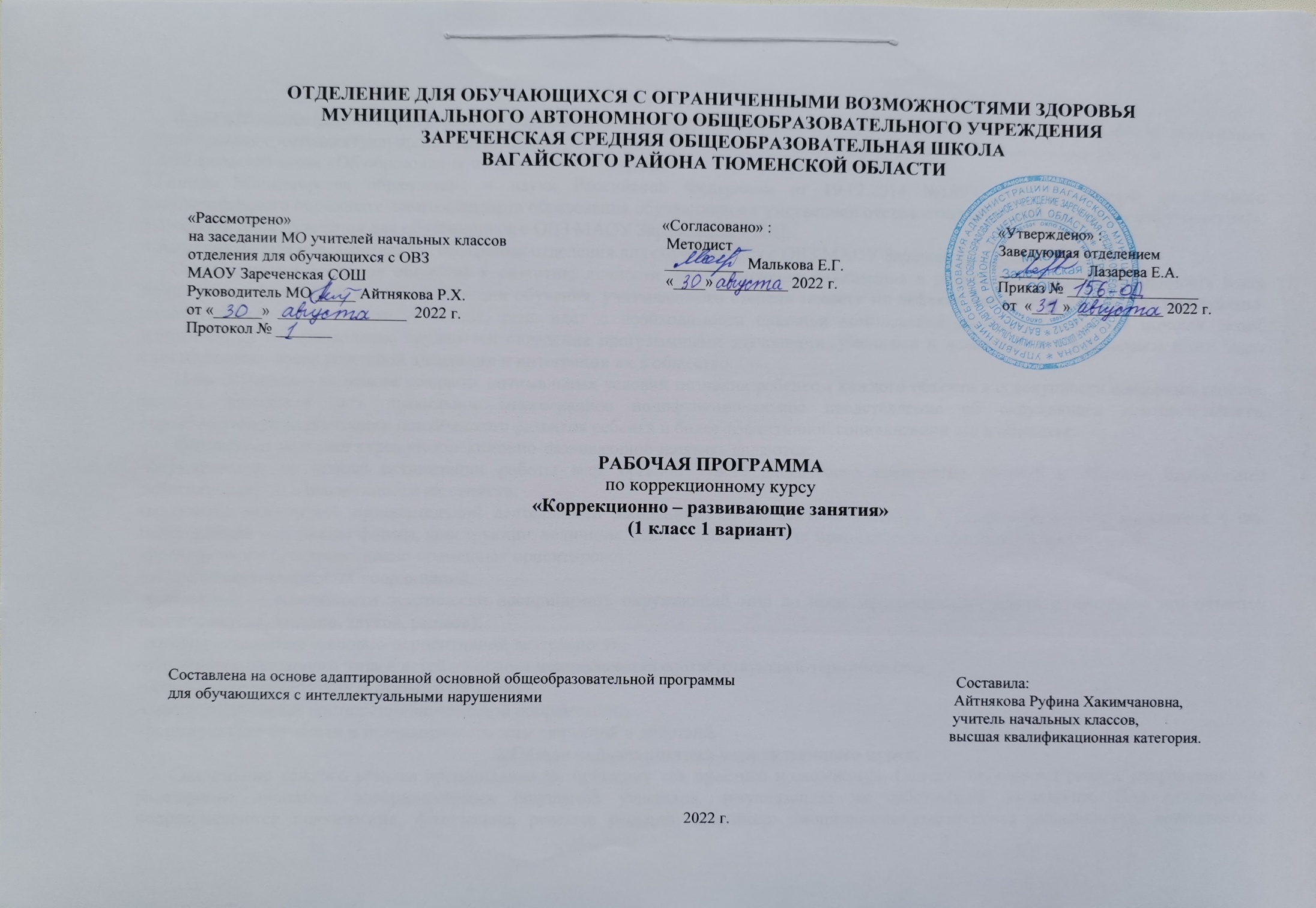 1. Пояснительная записка.      Адаптированная рабочая программа по коррекционному курсу «Коррекционно – развивающие занятия» 1 класс ФГОС образования обучающихся с интеллектуальными нарушениями разработана на основании следующих нормативно – правовых документов:1.Федеральный закон «Об образовании в Российской Федерации» от 29.12.2012 №273-ФЗ.2.Приказ Министерства образования и науки Российской Федерации от 19.12.2014 №1599 «Об утверждении федерального государственного образовательного стандарта образования обучающихся с умственной отсталостью (интеллектуальными нарушениями)».3.Учебный план отделения для обучающихся с ОВЗ МАОУ Зареченская СОШ.4.Адаптированная образовательная программа отделения для обучающихся с ОВЗ МАОУ Зареченская СОШ.      Современные требования общества к развитию личности детей, имеющих отклонения в развитии, диктуют необходимость более полно реализовать идею индивидуализации обучения, учитывающего степень тяжести их дефекта, состояние здоровья, индивидуально-типологические особенности. А значит, речь идет о необходимости оказания комплексной дифференцированной помощи детям, направленной на преодоление трудностей овладения программными значениями, умениями и навыками, что в конечном итоге будет способствовать более успешной адаптации и интеграции их в общество.       Цель обучения – на основе создания оптимальных условий познания ребенком каждого объекта в совокупности сенсорных свойств, качеств, признаков дать правильное многогранное полифункциональное представление об окружающей действительности, способствующее оптимизации психического развития ребенка и более эффективной социализации его в обществе.       Основными задачами курса «Коррекционно-развивающие занятия» являются: -формирование на основе активизации работы всех органов чувств адекватного восприятия явлений и объектов окружающей действительности в совокупности их свойств;-коррекция недостатков познавательной деятельности школьников путем систематического и целенаправленного воспитания у них полноценного восприятия формы, конструкции, величины, цвета, особых свойств предметов, их положения в пространстве;-формирование пространственно-временных ориентировок;-развитие слухоголосовых координаций;-формирование способности эстетически воспринимать окружающий мир во всем многообразии свойств и признаков его объектов (цветов, вкусов, запахов, звуков, ритмов);-совершенствование сенсорно-перцептивной деятельности;-обогащение словарного запаса детей на основе использования соответствующей терминологии;-исправление недостатков моторного развития;-совершенствование зрительно-двигательной координации;-формирование точности и целенаправленности движений и действий.2.Общая характеристика коррекционного курса.       Содержание каждого раздела представлено по принципу «от простого к сложному». Сначала проводится работа, направленная на расширение диапазона воспринимаемых ощущений учащихся, актуализацию их собственной активности. Под активностью подразумеваются психические, физические, речевые реакции, например: эмоционально-двигательная отзывчивость, концентрация внимания, вокализация. В дальнейшем в ходе обучения формируются сенсорно-перцептивные действия. Учащиеся учатся не только распознавать свои ощущения, но и принимать их, перерабатывать получаемую таким образом информацию, что в будущем поможет им лучше ориентироваться в окружающем мире.Основные технологии обучения:- личностно-ориентированные,- деятельностный подход,- уровневая дифференциация,- информационно-коммуникативные,- здоровьесберегающие,- игровые.3.Описание места коррекционного курса в учебном плане.     Коррекционный курс «Коррекционно – развивающие занятия» рассчитан на 2 часа в неделю, 33 учебные недели, 66 часов в год.Учебный план.4.Личностные и предметные результаты освоения коррекционного курса.       Личностные:-осознание своих возможностей;-понимание языка эмоций;-проявление собственных чувств;-использование речевых (жестовых) форм взаимодействия;-проявление интереса к совместной деятельности;-сообщение о дискомфорте;-проявление мотивации в обучении;-Принятие помощи.       Предметные:-целенаправленно выполнять действия по инструкции педагога;-правильно пользоваться письменными принадлежностями;-анализировать и сравнивать предметы по одному из указанных признаков: форма, величина, цвет;-различать основные цвета;-классифицировать геометрические фигуры;-составлять предмет из частей;-определять на ощупь величину предметов;-ориентироваться на плоскости листа бумаги и на собственном теле;-выделять части суток и определять порядок дней недели;-конструировать предметы из геометрических фигур;-ориентироваться в помещении, двигаться в заданном направлении.        Базовые учебные действия:-создание благоприятной обстановки, способствующей формированию положительной мотивации пребывания в образовательной организации и эмоциональному конструктивному взаимодействию с взрослыми (родственник, специалист, ассистент и др.) и сверстниками;-принятие контакта, инициированного взрослым;-установление контакта с педагогом и другими взрослыми, участвующими в организации учебного процесса;-формирование учебного поведения:-поддержание правильной позы;-использование по назначению учебных материалов;-формирование умения выполнять задания в соответствии с определенными характеристиками: выполнение задания в течение периода времени, обозначенного наглядно (при помощи таймера, будильника, песочных часов);-переход от одного задания (операции, действия) к другому в соответствии с расписанием занятий, алгоритмом действия и т.д.5.Содержание коррекционного курса.    Программа представлена следующими разделами:-Развитие крупной и мелкой моторики, графомоторных навыков.-Развитие крупной моторики. Целенаправленность выполнения действий и движений по инструкции педагога (броски в цель, ходьба по «дорожке следов»). Согласованность действий и движений разных частей тела (повороты и броски, наклоны и повороты). Развитие и координация движений кисти рук и пальцев. Пальчиковая гимнастика. Специальные упражнения для удержания письменных принадлежностей. Развитие координации движений руки и глаза (нанизывание бус, завязывание узелков, бантиков). Обводка, штриховка по трафарету.-Тактильно-двигательное восприятие. Определение на ощупь плоскостных фигур и предметов, их величины. Игры с крупной мозаикой.-Кинестетическое и кинетическое развитие-Формирование ощущений от различных поз и движений тела, верхних и нижних конечностей, головы. Выполнение упражнений по заданию педагога, обозначение словом положения различных частей своего тела. Выразительность движений (имитация повадок зверей, игра на различных музыкальных инструментах).-Восприятие формы, величины, цвета; конструирование предметов.-Формирование сенсорных эталонов плоскостных геометрических фигур (круг, квадрат, прямоугольник, треугольник) на эмпирическом уровне в процессе выполнения упражнений. Выделение признака формы; называние основных геометрических фигур. Классификация предметов и их изображений по форме по показу. Работа с геометрическим конструктором. Сопоставление 2-х предметов контрастных величин по высоте, длине, ширине, обозначение словом. Различие и выделение основных цветов (красный, желтый, зеленый, синий, черный, белый). Конструирование геометрических фигур и предметов из составляющих частей (2 – 3 детали). Составление целого из частей на разрезном наглядном материале (2 – 3 детали).-Развитие зрительного восприятия и зрительной памяти.-Формирование навыков зрительного анализа и синтеза (обследование предметов, состоящих из 2 – 3 деталей, по инструкции педагога). -Дифференцированное зрительное восприятие 2-х предметов: нахождение отличительных и общих признаков. Нахождение «лишней» игрушки, картинки. Упражнения для профилактики и коррекции зрения.-Восприятие особых свойств предметов (развитие осязания, обоняния, вкусовых качеств, барических ощущений).-Контрастные температурные ощущения (холодный – горячий). Различение на вкус (кислый, сладкий, горький, соленый). Запах приятный и неприятный.-Развитие слухового восприятия и слуховой памяти. Различение звуков окружающей среды (стук, стон, звон, гудение, жужжание) и музыкальных звуков. Различение речевых и неречевых звуков. Подражание неречевым и речевым звукам.-Восприятие пространства.-Ориентировка на собственном теле: дифференциация правой / левой / руки / ноги, правой /левой части тела. Определение расположения предметов в пространстве (справа – слева, вверху – внизу и др.). Движение в заданном направлении в пространстве (вперед, назад, т. д.). -Ориентировка в помещении по инструкции педагога. Пространственная ориентировка на листе бумаги (центр, верх / низ, правая / левая сторона).-Восприятие времени. Сутки. Части суток. Работа с графической моделью «Сутки». Последовательность событий (смена времени суток). Вчера, сегодня, завтра.6.Календарно – тематическое планирование.7.Описание материально – технического обеспечения образовательной деятельности.1.Комплекс дидактических, коррекционно – развивающих игр.2.Пластилин, альбом, фломастеры.3.Компьютер, проектор.4.Календарь.5.Предметные и сюжетные картинки по темам.6.Коррекционные карточки.7.Наборы счетных палочек, геометрических фигур.8.Конструкторы, мозаики, пазлы, настольные игры.9.Часы, циферблат.10.Шаблоны, трафареты букв, цифр, фигур.Коррекционный курсКол-во часовв неделю1ч2ч3ч4чгодКоррекционно-развивающие занятия21616181666№п/пТема занятияКоличество часовДата Дата №п/пТема занятияКоличество часовпланфакт1-2.Т/Б на занятиях. Пальчиковая гимнастика.2ч.3-4.Основные цвета.2ч.5-6.Сравнение предметов по цвету.2ч.7-8.Форма предмета.2ч.9-10.Сравнение предметов по форме.2ч.11-12.Величина предмета.2ч.13-14.Сравнение предметов по величине.2ч.15-16.Группировка предметов по цвету, форме, величине.2ч.17-18.Геометрические фигуры.2ч.19-20.Обводка, штриховка, вырезание геометрических фигур.2ч.21-22.Составление узора из геометрических фигур.2ч.23-24.Сходства и различия предметов.2ч.25-26.Нахождение лишнего предмета.2ч.27-28.Логические задачи.2ч.29-30.Восприятие времени.2ч.31.Временная ориентировка.1ч.32-33.Описание предмета по плану.2ч.34-35.Сравнение предметов, картинок.2ч.36-37.Составление рассказа по серии картин.2ч.38-39.Последовательность событий.2ч.40.Составление рассказа о себе.1ч.41.Ориентировка на листе бумаги.1ч.42-43.Пространственная ориентировка.2ч.44-46.Игры для мелкой моторики.3ч.47-48.Нахождение недостающего предмета.2ч.49-50.Составление целого из частей.2ч.51-52.Различение звуков окружающей среды.2ч.53-54.Определение предмета по ряду признаков.2ч.55-56.Ориентировка в собственном теле.2ч.57.Составление рассказа о своей семье.1ч.58-59.Упражнения для профилактики зрения.2ч.60-62.Игры и упражнения для мелкой моторики.3ч.63-64.Задания на логическое мышление.2ч.65-66.Отгадывание загадок.2ч.